Уважаемые коллеги!В соответствии с Законом Иркутской области от 02 декабря 2011 года № 121-оз «Об отдельных вопросах организации и обеспечения отдыха и оздоровления детей в Иркутской области», Постановлением Правительства Иркутской области от 06 апреля 2012 года № 178-пп «Об утверждении Положения о порядке и условиях обеспечения детей, чьи законные представители состоят в трудовых отношениях с организациями независимо от их организационно-правовой формы и формы собственности, путевками в организации, обеспечивающие отдых и оздоровление детей» (далее по тексту – Положение) установлен порядок и условия обеспечения детей, чьи законные представители состоят в трудовых отношениях с организациями независимо от их организационно-правовой формы и формы собственности, путевками в организации, обеспечивающие отдых и оздоровление детей, приобретение которых осуществляется частично за счет средств областного бюджета.Согласно пункту 2 Положения обеспечение детей путевками за счет средств областного бюджета осуществляется в соответствии с законодательством путем оплаты 80 процентов стоимости путевки.Для получения путевки один из законных представителей ребенка либо его представитель обращается в государственное учреждение социального обслуживания Иркутской области, уполномоченное правовым актом министерства социального развития, опеки и попечительства Иркутской области, с заявлением.Днем обращения заявителя за путевкой считается дата регистрации поступивших в уполномоченное учреждение заявления и документов. Регистрация заявления и документов осуществляется в день их поступления в уполномоченное учреждение.В соответствии с пунктом 8 Положения обеспечение ребенка путевкой осуществляется уполномоченным учреждением в порядке очередности. Очередность ведется по дате и номеру регистрации уполномоченным учреждением заявления и документов.Следовательно, в целях своевременной реализации установленного права на обеспечение ребенка путевкой частично за счет средств областного бюджета необходимо обратиться с заявлением в территориальный орган министерства социального развития, опеки и попечительства Иркутской области по месту жительства.К заявлению прилагаются следующие документы: документ, удостоверяющий личность и подтверждающий полномочия заявителя; свидетельство о рождении ребенка либо паспорт (для детей, достигших возраста 14 лет); копия трудовой книжки законного представителя, заверенная надлежащим образом по месту работы или справка с места работы, подтверждающая, что заявитель является работником данной организации; письменное обязательство об оплате 20 процентов стоимости путевки, подписанное заявителем.Председатель областной 		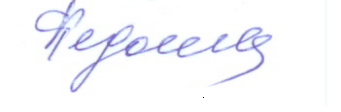 организации Профсоюза                                                             В.Г. ФедосееваИсп. Хромов А. Ю.тел.: 24 – 01 – 87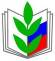 ПРОФСОЮЗ РАБОТНИКОВ НАРОДНОГО ОБРАЗОВАНИЯ И НАУКИ РОССИЙСКОЙ ФЕДЕРАЦИИ(ОБЩЕРОССИЙСКИЙ ПРОФСОЮЗ ОБРАЗОВАНИЯ)ИРКУТСКАЯ ОБЛАСТНАЯ ОРГАНИЗАЦИЯИ Н Ф О Р М А Ц И ЯПРОФСОЮЗ РАБОТНИКОВ НАРОДНОГО ОБРАЗОВАНИЯ И НАУКИ РОССИЙСКОЙ ФЕДЕРАЦИИ(ОБЩЕРОССИЙСКИЙ ПРОФСОЮЗ ОБРАЗОВАНИЯ)ИРКУТСКАЯ ОБЛАСТНАЯ ОРГАНИЗАЦИЯИ Н Ф О Р М А Ц И ЯПРОФСОЮЗ РАБОТНИКОВ НАРОДНОГО ОБРАЗОВАНИЯ И НАУКИ РОССИЙСКОЙ ФЕДЕРАЦИИ(ОБЩЕРОССИЙСКИЙ ПРОФСОЮЗ ОБРАЗОВАНИЯ)ИРКУТСКАЯ ОБЛАСТНАЯ ОРГАНИЗАЦИЯИ Н Ф О Р М А Ц И Я12 декабря 2014 годагород Иркутск